RECONNAISSANCE
 TEAM LEADERS 
COURSE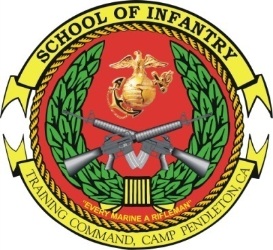 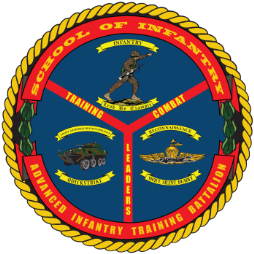 Purpose: To train students in the advanced skills associated with the billet of team leader within a Reconnaissance Platoon.  Task List: 2000 Level: Ground Reconnaissance OperationsAmphibious  Reconnaissance OperationsReconnaissance and SurveillanceAirborne and Combatant Dive OperationsFire SupportMethodology: Reconnaissance Team Leader Course provides the students with the required knowledge and skills needed to effectively perform duties as a reconnaissance team leader.  This course emphasizes planning and leading teams in patrolling, training, motorized operations, amphibious insert/extraction skills, urban operations, combat conditioning, and offensive and defensive operations.  The course combines lecture, demonstration, and practical application in tracking, fire support planning, organic and non-organic weapons employment, demolitions, small unit training, mounted operations, surveillance, patrolling, and amphibious operations.Course Length:  9 Weeks / 44 Training DaysFY 13 Course DatesFY 14 Course DatesGear ListCommand Screening Checklist